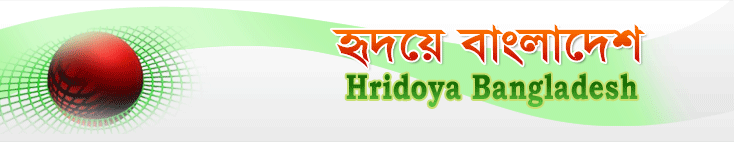 Project: Helping Brilliant Students to Continue College Education Student’s name (ছাত্র/ছাত্রীর নাম):SSC GPA (এসএসসি জিপিএ):Father’s name (পিতার নাম):Mother’s name (মাতার নাম):Contact mobile # (ফোন নাম্বার): Address (ঠিকানা):Contact person (যোগাযোগের উপায়):Income of the family (পরিবারের আয়):Number of brothers/sisters (ভাইবোন):Any other source of scholarship (অর্থনৈতিক সুবিধা পাওয়ার অন্য কোনো উপায়):Other financial information (অন্যান্য অর্থনৈতিক তথ্য):Reason for recommendation (কেন বৃত্তি দেয়া প্রয়োজন মনে করেন): 